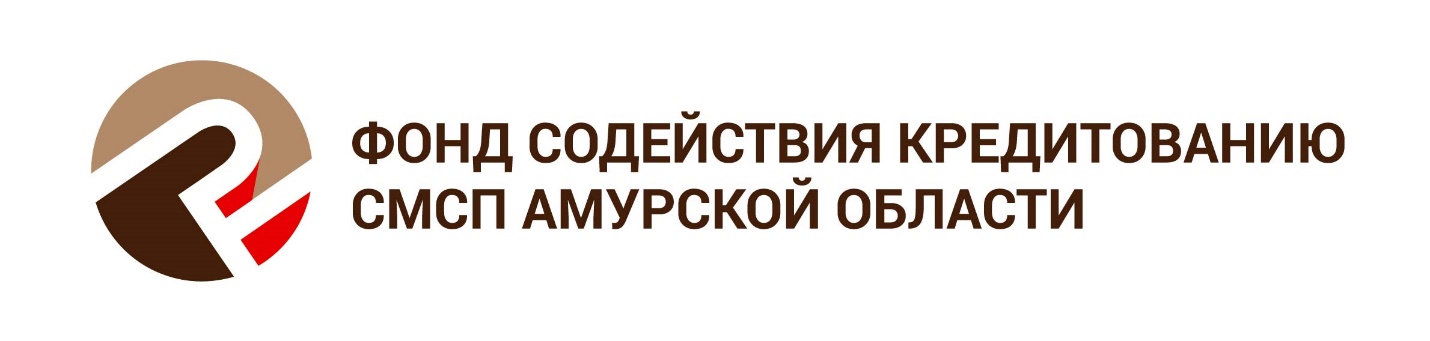 Сведения о текущих (оставшихся) объемах лимитов Фонда содействия кредитованию СМСП Амурской области по партнерам по состоянию на 30.06.2021г.Вид лимита / Наименование партнераОбъем лимита поручительства всего (тыс.руб.)Остаток лимита поручительства на 30.06.2021г. (тыс.руб.)Кредитные договорыПАО Сбербанк России140 000 56 226,5ПАО Сбербанк России (Механизм гарантийной поддержки без повторного андеррайтинга)15 00010 000,0АО «Россельхозбанк»328 000137 645,0«Азиатско-Тихоокеанский Банк» (ПАО)100 000 25 109,2Банк ВТБ (ПАО) 195 000 53 771,0ПАО «Промсвязьбанк»140 00073 271,6ПАО Банк «ФК Открытие»10 00010 000,0ПАО «Дальневосточный банк» 95 00017 449,5АО «Солид Банк»5 0005 000,0ООО «Крона – Банк»60 00030 000,0АО «МСП Банк»45 00032 900,0Банковские гарантииПАО Сбербанк России 15 3007 800,0«Азиатско-Тихоокеанский Банк» (ПАО) 00ПАО «Промсвязьбанк» 00ПАО «Дальневосточный банк» 00Договоры финансовой аренды (лизинга)АО «Региональная лизинговая компания Республики Саха (Якутия)» 25 00025 000,0МикрозаймыАНО «Амурская региональная микрокредитная компания» 5 0004 278,5Нераспределенный резерв88 33088 330,0ИТОГО1 266 630576 781,4